Arreglo de Madrid relativo al Registro Internacional de Marcas y Protocolo concerniente a ese ArregloNueva versión del Gestor de Productos y Servicios de Madrid (MSG)	En marzo de 2016 se puso a disposición en el sitio web de la Organización Mundial de la Propiedad Intelectual (OMPI) una nueva versión del MGS.  Con ella se han introducido mejoras y nuevas características para aumentar la utilidad de la aplicación MGS y perfeccionar la accesibilidad a información en materia de clasificación.  Notas explicativas de la Clasificación de Niza en los 17 idiomas actualmente disponibles en el MGS	Las notas explicativas de la versión de 2016 de la décima edición de la Clasificación Internacional de Productos y Servicios para el Registro de las Marcas (Clasificación de Niza) ya están accesibles en todas las interfaces lingüísticas del MGS, junto con los correspondientes títulos de clases.  	Eso significa que, además de su publicación oficial por la OMPI en los tres idiomas de trabajo del Sistema de Madrid (español, francés e inglés), las notas explicativas también están disponibles en los demás idiomas del MGS, mejorando así la orientación que se da a los solicitantes de registros de marcas.  	Cabe recordar que las notas explicativas en relación con las clases ofrecen información muy útil para clasificar adecuadamente un producto o servicio que no figura en la lista alfabética de productos y servicios.  Las notas explicativas complementan la información que ofrecen las indicaciones generales de los títulos de las clases de la Clasificación de Niza.Visualización y búsqueda por códigos de grupos similares	Las Oficinas de algunos países han desarrollado sistemas taxonómicos a fin de agrupar las indicaciones de productos y servicios que se consideran “similares”.  Los grupos resultantes se codifican de  una manera específica a cada sistema taxonómico nacional.  Al llevar a cabo un examen de los motivos relativos, los examinadores de marcas pueden remitirse a esos códigos, conocidos como “códigos de grupos similares” para llevar a cabo búsquedas de  similitud en sus Registros de marcas nacionales.  	Con la nueva versión del MGS, los usuarios podrán beneficiarse del acceso a códigos nacionales de grupos similares, lo que, por ejemplo, puede facilitar la búsqueda de similitud con marcas anteriores antes de presentar una solicitud de registro. 	La Oficina Japonesa de Patentes (JPO) y la Oficina Surcoreana de Propiedad Intelectual (KIPO) han comunicado a la OMPI sus códigos de grupos similares para indicaciones que se consideran aceptables por una y otra Oficina;  en particular, para las indicaciones contenidas en la lista alfabética de la Clasificación de Niza, así como para las indicaciones generales extraídas de varios títulos de clases de la Clasificación de Niza.	Los usuarios tienen ahora la posibilidad de visualizar el código de grupo similar utilizado por la JPO o la KIPO junto con las indicaciones de productos y servicios que hayan seleccionado en el MGS.  Se mostrará así el código de grupo correspondiente utilizado por cada Oficina, a condición que haya sido comunicado respecto de las indicaciones que se han seleccionado.	Los códigos de grupos similares también pueden utilizarse para encontrar indicaciones de productos y servicios, introduciendo un código en el campo de búsqueda del MGS.  Eso permite extraer de la base de datos indicaciones de productos y servicios que la JPO o la KIPO consideran “similares”.  Cabe señalar que la “similitud” puede vincular de forma horizontal los productos y servicios de clases distintas bajo un código de grupo similar.  No obstante, los usuarios pueden restringir a una clase específica los resultados de la búsqueda, ya sea que guarden relación con una búsqueda basada en palabras clave o con códigos de grupos similares.Búsqueda por número de base de indicaciones en la lista alfabética de la Clasificación de Niza	A los fines de ayudar a los usuarios a gestionar mejor sus listas de productos y servicios, el MGS muestra el “número de base” asociado a las indicaciones de la lista alfabética de la Clasificación de Niza.	La nueva versión del MGS permite también buscar indicaciones de la Clasificación de Niza por el número de base.  Al introducir un número de base de la Clasificación de Niza en el campo de búsqueda se obtiene una lista de resultados que contiene todas las indicaciones sinónimas guardadas con un determinado número de base.  	Por ejemplo, introduciendo el número de base “300059” en el campo de búsqueda en inglés se obtiene el siguiente resultado (Nota del traductor:  en español, cada una de las cuatro expresiones se traduce por “harina de maíz”) :  corn flourcorn mealmaize flour maize mealActualización de los módulos AYUDA/ FAQ 	Dada la introducción de mejoras y nuevas características en la nueva versión del MGS, en colaboración con las Oficinas interesadas, se han actualizado los módulos de AYUDA y FAQ en todos los idiomas que emplea el MGS en la actualidad, aumentando así la posibilidad de acceso a la información correspondiente por parte de todos los usuarios del MGS.  Lista ampliada de las Partes Contratantes participantes en el MGS	El número de Partes Contratantes del Sistema de Madrid cuyas oficinas intercambian información relativa a la aceptación con la OMPI a los fines del MGS, ha aumentado a 26 Partes Contratantes.	La información relativa a la aceptación comunicada por la oficina de una Parte Contratante se utiliza en la función exclusiva del MGS “Verificar la aceptación de la Parte Contratante designada”.  Esa función tiene por finalidad específica ayudar a los solicitantes de registros de marcas a evitar denegaciones provisionales por las oficinas de las Partes Contratantes designadas en las solicitudes internacionales. 	La función “Verificar la aceptación de la Parte Contratante designada” no solo proporcionar información acerca de si las indicaciones propuestas en el MGS serían aceptadas en las Partes Contratantes, antes bien, y lo que es más importante, permite saber qué indicaciones serían rechazadas en dichas Partes.  La oficina de una Parte Contratante puede rechazar indicaciones de productos o servicios por razones diversas, como por ejemplo, un alto grado de especificidad exigido,  leyes o prácticas nacionales específicas o acuerdos bilaterales sobre indicaciones geográficas.  	Al mes de enero de 2016, ésta es la lista de Partes Contratantes participando en el MGS:22 de marzo de 2016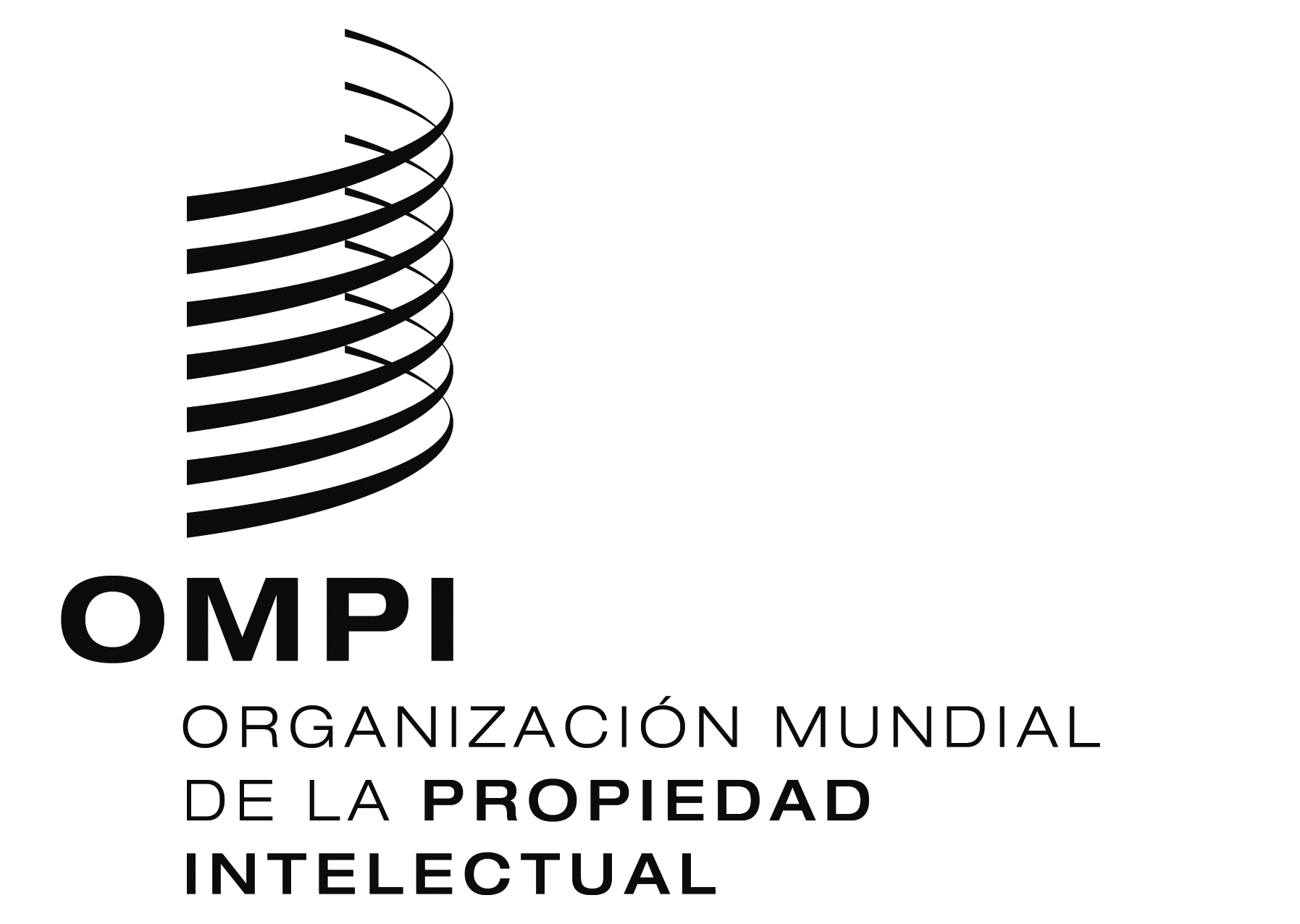 AVISO NO. 16/2016  AVISO NO. 16/2016  AVISO NO. 16/2016  AlemaniaDEJapónJPAustriaATMéxicoMXBelarúsBYNoruegaNOBeneluxBXPortugalPTChinaCNReino UnidoGBColombiaCORepública de CoreaKRDinamarcaDKSerbiaRSEstados Unidos de AméricaUSSingapurSGEstoniaEESueciaSEFederación de RusiaRUSuizaCHFinlandiaFITurquíaTRIsraelILUcraniaUAItaliaITUnión EuropeaEM